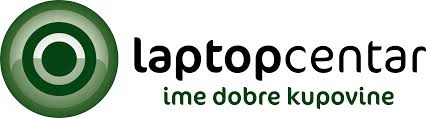 ESPERANZA Telesna vaga EBS011Hvala Vam što ste kupili naš proizvod. Pre upotrebe ovog proizvoda, pažljivo pročitajte donje informacije i uputstva za upotrebu i sačuvajte ih za buduću upotrebu.Specifikacije:Opremljen sa četiri visoko precizna senzora za merenje naprezanja.Kapacitet 180kgOsetljivost vage 100gr.LCD displejJedinica :kg/lb/stAutomatsko isključivanjeIndikator prazne baterije / preopterećenjaSnaga: 1x CR2032 litijumska baterijaKORIŠĆENJE1.Umetnite litijumsku bateriju. Obavezno gurnite bateriju u svoj otvor.Takođe uverite se da je strana baterije okrenuta prema van.2.Stavite vagu na tvrdu i ravnu površinu (izbegavajte tepih ili meku površinu).3.Uključite vagu tapkajući blago po platformi, dok se ne pojavi 0.0.4.Indikator prekomernog opterećenja: Kada se vaga prekomerno napuni (preko 180 kg), pojavit će se na LCD-u ERR.5.Kročite na vagu bez pomeranja tela i sačekajte dok se na LCD-u ne prikaže težina. Vaga će se automatski isključiti nakon 8 sekundi kada ništa ne bude izvršeno.VAŽNE I BEZBEDONOSNE INFORMACIJE ZA PRAVILNU UPOTREBU UREĐAJA 1. Pažljivo raspakujte proizvod i pazite da ne bacite nijedan deo ambalažnog materijala pre nego što pronađete sve delove proizvoda.2. Nikada ne koristite ovaj proizvod ako imate mokra stopala, jer postoji opasnost od povreda zbog klizanja.3. Proizvod skladištiti i koristiti dalje od zapaljivih ili isparljivih materijala i supstanci.4. Ne izlažite proizvod jakoj vrućini, direktnoj sunčevoj svetlosti ili prekomernoj vlažnosti i ne stavljajte ga u previše prašnjavu sredinu.5. Ne stavljajte proizvod u blizini grejača, otvorene vatre ili drugih izvora toplote.6. Ovaj proizvod je dizajniran za upotrebu u domaćinstvu. Ne koristite ga u industrijskom okruženju na otvorenom.7. Ne koristite ovaj proizvod u druge svrhe osim onih za koje je namenjen.8. Ne prskajte proizvod vodom ili bilo kojom drugom tečnošću. Ne sipajte vodu ili bilo koje druge tečnosti u proizvod. Ne potapajte proizvod u vodu ili bilo koju drugu tečnost.9. Nikad ne skačite na vagi.10.Ne koristite ove punjive baterije u ovom proizvodu.11. Ova vaga je dizajnirana samo za vaganje ljudi.12. Ako proizvod nećete koristiti duže vreme, izvadite baterije. U suprotnom mogu procuriti unutar proizvoda i prouzrokovati nepopravljivu štetu.13. Proizvođač ne preuzima odgovornost za štetu nastalu nepravilnom upotrebom ovog uređaja i njegove dodatne opreme (povrede, opekotine, opekotine, vatra, kvarenje hrane itd.)14. Molimo vas da ne grebate slike na poleđini stakla što će uništiti umetničku štampu.GARANCIJA1.ova garancija vam daje posebna prava i pravne lekove protiv Esperanze.Molimo vas da pažljivo pročitate ovaj dokument, podnoseći zahtev pod ovom garancijom, smatraće se da ste razumeli i prihvatili njegove uslove.2. Esperanza garantuje da bilo koji Esperanza proizvod zajedno sa priloženom dodatnom opremom nema nedostataka u materijalima i izradi pod uslovima njegove uobičajene upotrebe.3. Ako podnesete zahtev u okviru ove garancije, Esperanza će, po sopstvenoj želji, popraviti ili zameniti bilo koji oštećeni proizvod novim, koristeći nove ili koristiti fabrički obnovljene delove. U slučaju da se koriste fabrički obnovljeni delovi, oni će biti jednaki novim proizvodima.4. Proizvod sa nedostatkom treba vratiti zajedno sa priznanicom, komercijalnom fakturom ili bilo kojim drugim dokazom ili kupovinom na mesto kupovine. Trebalo bi da sadrži svu dodatnu opremu koja je pričvršćena u originalnom pakovanju. Esperanza ima pravo da odbije garanciju ako nedostaje bilo koja dodatna oprema.5. Esperanza se obavezuje da će odgovoriti na žalbu u roku od 14 kalendarskih dana od njenog obaveštenja na prodajnom mestu. Esperanza će popraviti proizvod sa nedostatkom u mogućem roku.Ako vam bude potreban uvoz iz inostranstva bilo kojih delova koji su neophodni za popravku, ovo vreme se može produžiti.6. U slučaju zamene neispravnog proizvoda novim, Esperanza ima nameru da ga zameni novijim modelom sa istim tehničkim parametrima ako je stari model zamenjen novim tokom garantnog perioda.7. Ako podnesete zahtev po ovoj garanciji, smatra se da ste se složili da je popravak i (po dostupnosti) zamena, prema važećim garancijskim uslugama, ovde opisano, vaš jedini i isključivi lek u odnosu na Esperanzu.ISKLJUČENJAOva garancija se ne odnosi na:1. Bilo koji proizvod koji ne proizvodi Esperanza.2. Bilo koji proizvod koji je oštećen ili je oštećen usled:-koristite ga na drugačiji način od uobičajene namene-modifikacija ili unutrašnje ometanje ili promene proizvoda-servis popravke bilo ko drugi osim servisa Esperanza-nepropisno skladištenje, transport ili pakovanje.-nepravilna instalacija proizvoda ili softvera-mehanička, psihička, hemijska oštećenja itd3. Esperanza ni u kom slučaju neće biti nadoknađena štetom, gubitkom poslovanja, dobiti, podacima ili gubitkom na osnovu upotrebe proizvoda Esperanza sa drugim uređajima.4. Proizvodi sa uklonjenom garancijom i drugim nalepnicama i proizvodi koji su potrošeni ili imaju oznake za tešku upotrebu.